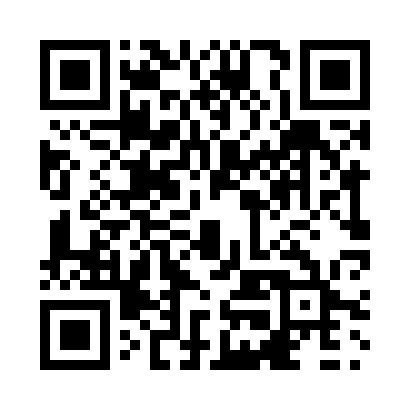 Prayer times for Two Guns, Alberta, CanadaWed 1 May 2024 - Fri 31 May 2024High Latitude Method: Angle Based RulePrayer Calculation Method: Islamic Society of North AmericaAsar Calculation Method: HanafiPrayer times provided by https://www.salahtimes.comDateDayFajrSunriseDhuhrAsrMaghribIsha1Wed4:156:091:346:418:5910:542Thu4:126:071:346:429:0110:573Fri4:096:051:336:439:0310:594Sat4:066:031:336:449:0411:025Sun4:036:021:336:459:0611:056Mon4:016:001:336:459:0711:077Tue3:585:581:336:469:0911:108Wed3:555:571:336:479:1011:139Thu3:525:551:336:489:1211:1510Fri3:495:531:336:499:1311:1811Sat3:475:521:336:509:1511:2112Sun3:445:501:336:519:1611:2413Mon3:415:491:336:529:1811:2614Tue3:405:471:336:539:1911:2615Wed3:405:461:336:549:2111:2716Thu3:395:451:336:549:2211:2817Fri3:385:431:336:559:2411:2918Sat3:385:421:336:569:2511:2919Sun3:375:411:336:579:2611:3020Mon3:365:391:336:589:2811:3121Tue3:365:381:336:599:2911:3122Wed3:355:371:336:599:3111:3223Thu3:355:361:337:009:3211:3324Fri3:345:351:347:019:3311:3425Sat3:345:341:347:029:3411:3426Sun3:335:331:347:029:3611:3527Mon3:335:321:347:039:3711:3628Tue3:325:311:347:049:3811:3629Wed3:325:301:347:049:3911:3730Thu3:325:291:347:059:4011:3731Fri3:315:281:347:069:4111:38